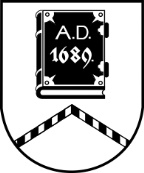 ALŪKSNES NOVADA PAŠVALDĪBALICENCĒŠANAS KOMISIJADārza iela 11, Alūksne, Alūksnes novads, LV – 4301, tālrunis:  64381496, e-pasts: dome@aluksne.lv_________________________________________________________________________________________________________AlūksnēSĒDES PROTOKOLS2024.gada 12. martā                                  				        		Nr.6Sēde sākta pulksten 15.00 , sēde slēgta pulksten 16.15Sēdes norises vieta: Dārza iela 11, Alūksnē, Alūksnes VPVKAC 1.stāvāSēdi vada: komisijas priekšsēdētāja Māra KOVAĻENKOSēdi protokolē: komisijas locekle Everita BALANDESēdē piedalās Licencēšanas komisijas locekļi: Māra KOVAĻENKO, Everita BALANDE, Sanita RIBAKASēdē nepiedalās: Sanita BĒRZIŅA pārejošas darbnespējas dēļDARBA KĀRTĪBA:Alūksnes novada Kultūras centra iesnieguma izskatīšana1.Alūksnes novada Kultūras centra iesnieguma izskatīšanaM.KOVAĻENKO	iepazīstina ar Alūksnes novada Kultūras centra 06.03.2024. iesniegumu ar lūgumu izsniegt atļaujas tirdzniecībai pasākumā Pededzes Meteņi “Saules un pankūku svētki” Pededzes kultūras namā 16.03.2024Atklāti balsojot: “par” 3; “pret” nav; “atturas” nav,LICENCĒŠANAS KOMISIJA NOLEMJ:Pamatojoties uz 12.05.2010. Ministru kabineta noteikumiem Nr.440 “Noteikumi par tirdzniecības veidiem, kas saskaņojami ar pašvaldību, un tirdzniecības organizēšanas kārtību”, Alūksnes novada pašvaldības 27.09.2018. saistošajiem noteikumiem Nr.13/2018 “Par Alūksnes novada pašvaldības nodevām” un Licencēšanas komisijas nolikuma, kas apstiprināts ar Alūksnes novada domes 29.06.2023. lēmumu Nr.177 (protokols Nr.8, 9.punkts),  9.3.p.,1.Izsniegt [..] (reģistrācijas Nr. [..]) atļauju tirdzniecībai Pededzes kultūras namā, Pededzes pagastā, Alūksnes novadā publiska pasākuma laikā 2024. gada 16.martā.1.1.Atļaujā norādīt, ka tirdzniecības veicējs:1.1.1.ir tiesīgs veikt sabiedriskās ēdināšanas pakalpojumu;1.1.2 atbrīvots no pašvaldības nodevas samaksas.2.Izsniegt [..] (personas kods [..]) atļauju tirdzniecībai Pededzes kultūras namā, Pededzes pagastā, Alūksnes novadā publiska pasākuma laikā 2024. gada 16.martā.2.1.Atļaujā norādīt, ka tirdzniecības veicējs:2.1.1.ir tiesīgs tirgoties ar pašgatavotajām rotām;2.1.2. atbrīvots no pašvaldības nodevas samaksas.3.Izsniegt [..] (reģistrācijas Nr.[..]) atļauju tirdzniecībai Pededzes kultūras namā, Pededzes pagastā, Alūksnes novadā publiska pasākuma laikā 2024. gada 16.martā3.1.Atļaujā norādīt, ka tirdzniecības veicējs:3.1.1.ir tiesīgs tirgoties ar pašgatavotajām rotām;3.1.2. atbrīvots no pašvaldības nodevas samaksas.4.Izsniegt [..] (reģistrācijas Nr.[..]) atļauju tirdzniecībai Pededzes kultūras namā, Pededzes pagastā, Alūksnes novadā publiska pasākuma laikā 2024. gada 16.martā4.1.Atļaujā norādīt, ka tirdzniecības veicējs:4.1.1.ir tiesīgs tirgoties ar rokdarbiem;4.1.2. atbrīvots no pašvaldības nodevas samaksas.5.Izsniegt zemnieku saimniecībai “AGUCE” (reģistrācijas Nr.441011032311) atļauju tirdzniecībai Pededzes kultūras namā, Pededzes pagastā, Alūksnes novadā publiska pasākuma laikā 2024. gada 16.martā5.1.Atļaujā norādīt, ka tirdzniecības veicējs:5.1.1.ir tiesīgs tirgoties ar rokdarbiem;5.1.2. atbrīvots no pašvaldības nodevas samaksas.6.Izsniegt [..] (reģistrācijas Nr.[..]) atļauju tirdzniecībai Pededzes kultūras namā, Pededzes pagastā, Alūksnes novadā publiska pasākuma laikā 2024. gada 16.martā6.1.Atļaujā norādīt, ka tirdzniecības veicējs:6.1.1.ir tiesīgs tirgoties ar rokdarbiem;6.1.2. atbrīvots no pašvaldības nodevas samaksas.7.Izsniegt [..] (reģistrācijas Nr.[..]) atļauju tirdzniecībai Pededzes kultūras namā, Pededzes pagastā, Alūksnes novadā publiska pasākuma laikā 2024. gada 16.martā7.1.Atļaujā norādīt, ka tirdzniecības veicējs:7.1.1.ir tiesīgs tirgoties ar rokdarbiem;7.1.2. atbrīvots no pašvaldības nodevas samaksas.Notiek diskusija par pasākumiem.Sēdes vadītāja				M.KOVAĻENKO……………………………………….Protokoliste, komisijas locekle	 E.BALANDE …………………………………………..Komisijas locekle			S.RIBAKA ……………………………………….........